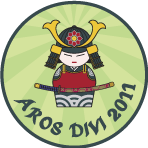 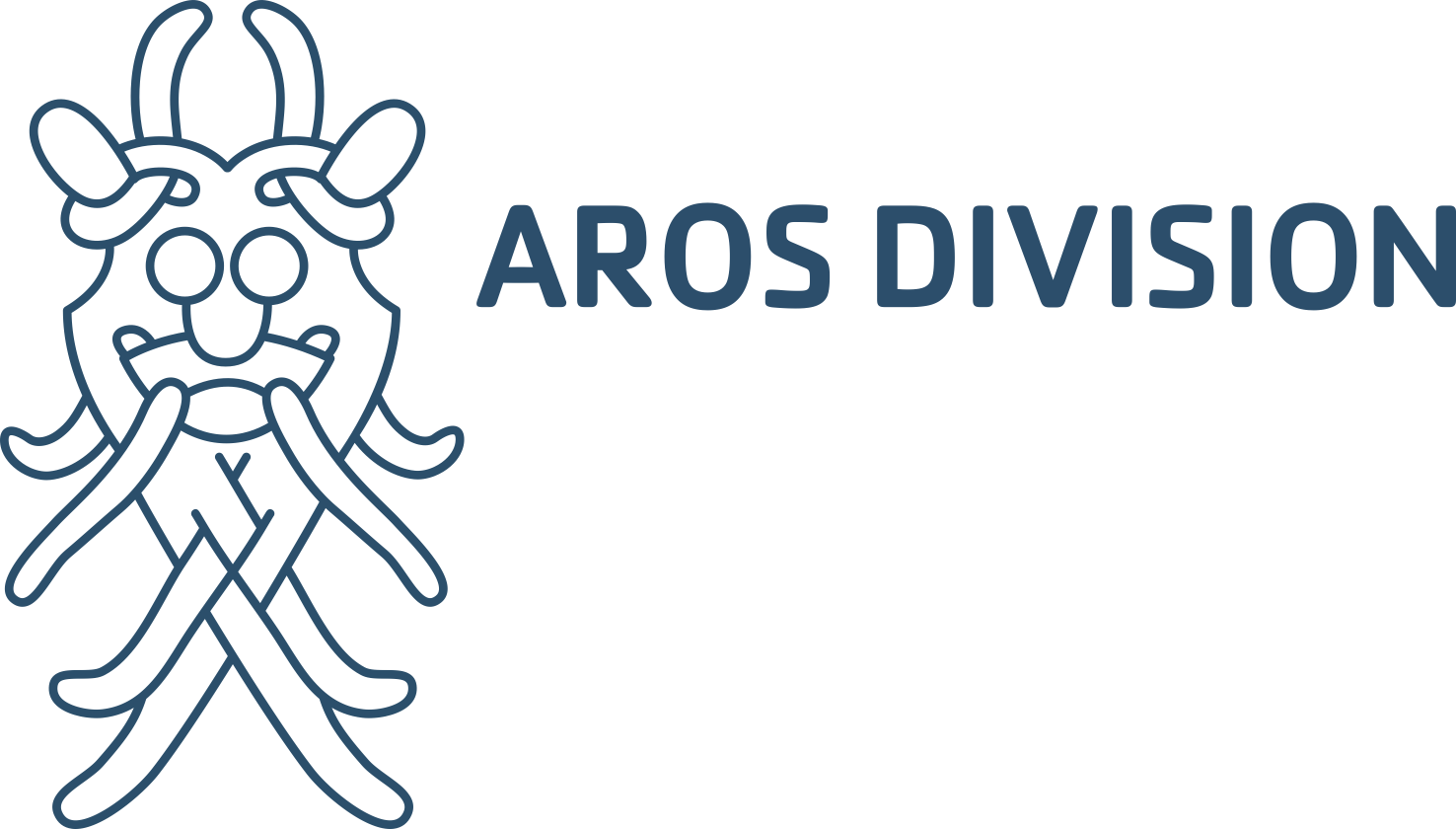 	Japansk gameshow	6.-8. maj 2011Kære spejderDu inviteres til at deltage i divisionsturnering på Forlev spejdercenter. Lejren foregår sammen med alle de andre spejdere fra Aros, og vi håber, at kunne samle omkring 400 friske spejdere til en weekend med sjove spejderdyster inspireret af de skøre japanere. Du skal sammen med din patrulje dyste mod andre patruljer i divisionen. Men vi skal også lave aktiviteter, hvor vi alle er samlet og oplever, hvor mange spejdere vi er i Århus. Weekenden er for alle spejdere fra mikro’er til seniorer og ledere.Temaet for weekenden er: 	Japansk gameshowVil du være med?Du skal medbringe spejdergrej til en weekendtur i det fri, husk at påklædning skal passes til efter vejrudsigten. Til fredag aften skal du medbringe en madpakke, så du kan blive mæt.De korte fakta om weekenden:Start: Vores fælles bus afgår fra Gellerup Kirke (bag City Vest) fredag d. 6. maj kl. 17:00Slut: Lejren slutter, når bussen kommer tilbage til Gellerup Kirke søndag d. 8. maj kl. ca. 15:00Sted: Forlev Spejdercenter, Skyggelundsvej 3, 8660 SkanderborgPris: Kr. 250,-Tilmelding: Du skal tilmelde dig og betale hos din leder senest 4-8. april (mødedag i uge 14) Vi glæder os til at se dig!TilmeldingsblanketNavn:___________________________  Patruljenavn: ____________________________Mine forældre kan i weekenden kontaktes her:Navn: _____________________________________  Mobil: _____________________Forældres underskrift:_____________________________________